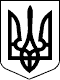 Чергові вибори депутатів Київської міської ради та Київського міського голови 25 жовтня 2015 рокуКИЇВСЬКА МІСЬКА ВИБОРЧА КОМІСІЯ01044, м. Київ, вул. Хрещатик, 36ПОСТАНОВА«29»вересня 2015 року							  	№7819год. 00 хв.Про реєстрацію уповноважених осіб Регіональна організація Політичної партії “Опозиційний блок” у багатомандатному виборчому окрузіДо Київської міської виборчої комісії «29» вересня 2015 року надійшла заява Регіональна організація Політичної партії “Опозиційний блок” про реєстрацію уповноважених осіб в багатомандатному виборчому окрузі на чергових виборах депутатів Київської міської ради та Київського міського голови 25 жовтня 2015 року разом із доданими документами.Розглянувши зазначені документи, Київська міська виборча комісія встановила їх відповідність вимогам Закону України «Про місцеві вибори».Враховуючи викладене вище, керуючись пунктом 4 частини 5 статті 25, частинами 6-9 статті 61 Закону України «Про місцеві вибори», Київська міська виборча комісія п о с т а н о в л я є:1. Зареєструвати уповноваженими особами у багатомандатному виборчому окрузі на чергових виборах депутатів Київської міської ради та Київського міського голови 25 жовтня 2015 року від Регіональна організація Політичної партії “Опозиційний блок”:- Дивна Любов Іванівна, 12.08.1958 року народження, громадянина України, місце роботи ТОВ “Юридична фірма “СІ.ТІ.АР”, посада головний бухгалтер, проживає у місті Києві;- Годованюк Олексій Володимирович, 30.06.1988 року народження, громадянина України, місце роботи ТОВ “Єврофуд Ренессанс”, посада юрисконсульт, проживає у місті Києві;2. Видати представнику Дивній Любові Іванівні				Годованюку Олексію Володимировичу посвідчення уповноважених осіб за формою, встановленою Центральною виборчою комісією.3. Цю постанову оприлюднити у визначений Київською міською виборчою комісією спосіб.Голова комісії							М.Б.ТерещенкоМ.П.